 «О результатах планового внутреннего аудитав подразделениях ЮКГФА за  II-е полугодие 2014-2015 учебного года и готовности вуза к  Ресертификационному аудиту»              Внутренние аудиты (ВА) проводились в структурных подразделениях и на учебных кафедрах в соответствии с утвержденным графиком проведения ВА. На кафедрах и в деканатах ВА проводятся 2  раза в год, в структурных подразделениях АУП - ВА проводится 1 раз в год в соответствии с внутренним стандартом ЮКГФА «Проведение внутренних аудитов».              С  23  февраля  по 22  мая  проходит плановый внутренний аудит, который проводят сформированные согласно приказу ректора 3  группы аудиторов, имеющие сертификаты внутренних аудиторов. Предварительно в каждом полугодии с внутренними аудиторами проводился семинар, были розданы программы плановых ВА для подразделений АУП, деканатов и учебных кафедр. Для аудиторов была  подготовлена  соответствующая бланочная форма (программа ВА, форма записи аудиторов и отчеты о проведении аудита).               Проверены следующие структурные подразделения: Общий отдел,  Отдел учета, мониторинга и  развития кадровых ресурсов, БИЦ, КТИЦ, КДЛ, УКСО, ФНПР, НКО, Отдел ПВО, Студенческий отдел, Отдел по воспитательной работе,  Офис регистратора + приемная комиссия, УМЦ + метод кабинет, Деканат медицинского факультета, Деканат фармацевтического факультета, Деканат ФПСсТПО, Отдел доказательной медицины, Ученый Совет – в ходе планового внутреннего аудита в указанной области в документации и деятельности значительные отклонения  не выявлены. Мелкие замечания были устранены в 3-х дневный срок.          На кафедрах общим замечанием было неполное выполнение плана подготовки УМЛ.          По результатам проверки составлены протоколы ВА, отчеты и переданы всем подразделениям. В подразделениях и на кафедрах, где прошел плановый внутренний аудит существенных замечаний, включаемых в формы записи, не от мечены. Мелкие замечания были устранены в 3-х  дневной срок.           Подводя итоги проверки подразделений, можно говорить об улучшении работы по СМК. ППС  подразделений хорошо осведомлены с  правилами СМК, выполняются все требования.          Таким образом, следует отметить, что СМК функционирует на кафедрах результативно, повысилась исполнительская дисциплина, упорядочилось документоведение, планы работы подразделений стали составляться с указанием конкретных показателей и с тенденцией на улучшение качества работы.          Подводя итоги проверки подразделений, можно утверждать, что все требования СТ РК 9001-2009 и МС ИСО 9001-2008 выполняются.           Ресертификационный   аудит    со стороны сертификационного органа состоится 22-26 июня  2015 года. Программа Ресертификационного аудита представлена всем подразделением.       Начальник Центра СПСМКРКР, доцент                                         Б.О. Торланова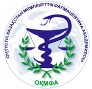 РГП на ПХВ «Южно-Казахстанская государственная фармацевтическая академия» МЗСР РКЦентр стратегического планирования, система менеджмента качества и развития кадровых ресурсов044/21/10(5)Стр.1 из 1Отчет ВА044/21/10(5)Стр.1 из 1